CURRICULUMVITAE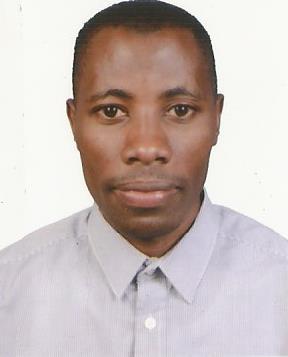 SSENTUMELUUTU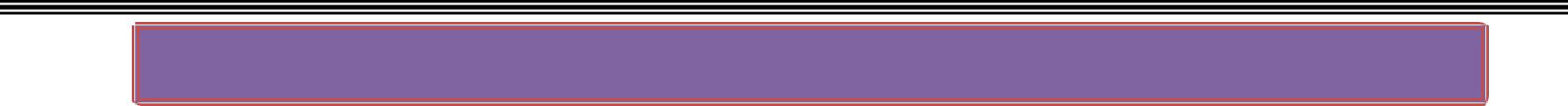 Ssetumeluutu.356061@2freemail.comPERSONALINFORMATION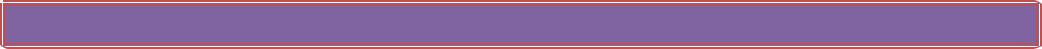 CAREERASPIRATIONANDOBJECTIVESToobtainemploymentasasalespersontobeabletoputinpracticemygainedknowledgeinsales,exercisethedisciplineofexploringmyskilsandworktothebestofmyabilityforthebenefitofthecompany.ToworkinacompanywhereIcandeliveralmybestsoastoachievegoodresultsToperformchalengingtaskswiththehighestdegreeofcompetence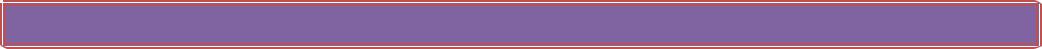 PERSONALATTRIBUTESVerygoodincommunicationskilsinspokenandwritenEnglishandArabicFlexibleandquicklearnerFlexibleenoughtohandlechangingenvironmentsHardworking,confident,disciplined,obedient,honestandresponsible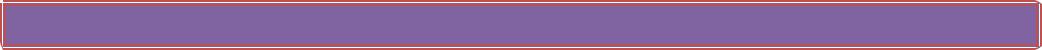 PROFEESIONALEXPERIENCESALESPERSONALDHAFRACO-OPERATIVESOCIETY,WESTERNREGION2012–PresentDutiesandresponsibilities:Greetingcustomerswhoentertheshop.Beinvolvedinstockcontrolandmanagement.Assistingshopperstofindsgoodsandproductstheyarelookingfor.Stockingshelveswithmerchandise.Answeringqueriesfromcustomers.Reportingdiscrepanciesandproblemtothesupervisor.Givingadviceandguidanceonproductselectiontocustomers.Dealingwithcustomerrefunds.Keepingthestoretidyandclean,thisincludeshoveringandmopping.Responsiblefordealingwithcustomercomplaints.Workingwithinestablishedguidelines,particularlywithbrands.Atachingpricetagsonmerchandiseontheshopfloor.Responsibleforsecuritywithinthestoreandbeingonthelookoutforshoplifter andfraudulentcreditcardsetc.Receivingandstoringthedeliveryoflargeamountsofstock.Keepinguptodatewithspecialpromotionsandputingupdisplays..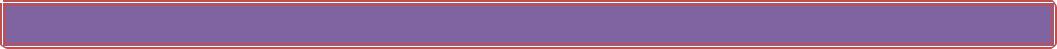 PROFESSIONALQUALIFICATIONS2011-2011 LAWDEVELOPMENTALCENTER Award–certificateinlawACADEMICBACKGROUND2010–2012 MAKEREREUNIVERSITYAward–	Diplomainbusinessstudies2008–2009 KIBIBISECONDARYSCHOOL Award- Ugandaadvancedcertificateofeducation2004–2007 STEVERESTKYATOSECONDARYSCHOOL Award-UgandacertificateofeducationHOBBIES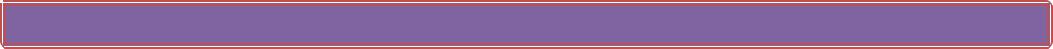 Playingsoccer-Meetingpeople -Readingcurrentaffair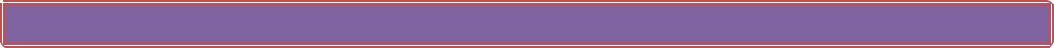 REFERENCESMR.SSUUNAABDUL BranchManagerAIRTELUGANDA Tel:+256772528598MR.KASUJJAUNUSULecturerMakerereUniversityBusinessSchoolGENDER:MaleNATIONALITY:UgandaLANGUAGES:English,Arabic